Allegato A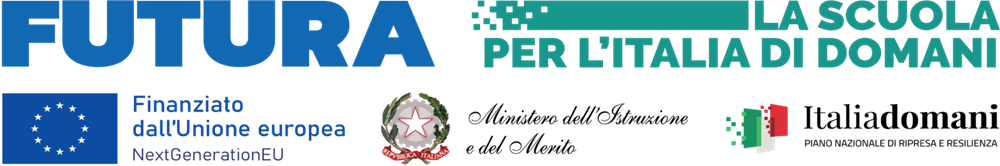 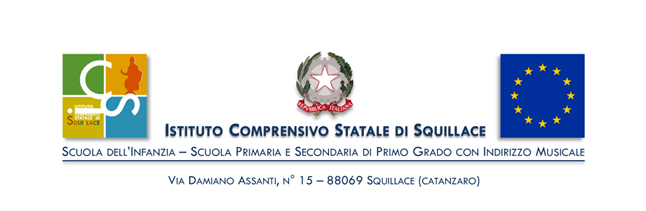 AVVISO INTERNO/ESTERNO PER LA SELEZIONE DI ESPERTI IN PERCORSI DI FORMAZIONE PER IL POTENZIAMENTO DELLE STEM DEGLI STUDENTIComponente 1 – Potenziamento dell’offerta dei servizi di istruzione: dagli asili nido alle Università. Investimento 3.1: Nuove competenze e nuovi linguaggi. Azioni di potenziamento delle competenze STEM e multilinguistiche (D.M. 65/2023) “A tutto STEM”, CUP: H24D23001580006, finanziato nell’ambito del decreto del Ministro dell’istruzione e del merito 12 aprile 2023, n. 65, Missione 4 – Istruzione e Ricerca. M4C1I3.1-2023-1143-P-30098.Il/la sottoscritto/a ______________________________________________ nato/a a ________________________ il____________________ residente a___________________________ Provincia di ___________________ Via/Piazza _______________________________________________n. _________ Codice Fiscale ________________________________________________________, in qualità di ______________________________________________ [indicare se il partecipante rientra tra il personale interno alla Istituzione scolastica, se appartiene ad altra Istituzione scolastica, ovvero se è dipendente di altra P.A., o se è esperto esterno]consapevole che la falsità in atti e le dichiarazioni mendaci sono punite ai sensi del codice penale e delle leggi speciali in materia e che, laddove dovesse emergere la non veridicità di quanto qui dichiarato, si avrà la decadenza dai benefici eventualmente ottenuti ai sensi dell’art. 75 del d.P.R. n. 445 del 28 dicembre 2000 e l’applicazione di ogni altra sanzione prevista dalla legge, nella predetta qualità, ai sensi e per gli effetti di cui agli artt. 46 e 47 del d.P.R. n. 445 del 28 dicembre 2000,CHIEDEdi essere ammesso/a a partecipare alla procedura in oggetto. A tal fine, dichiara, sotto la propria responsabilità:che i recapiti presso i quali si intendono ricevere le comunicazioni sono i seguenti:residenza: _____________________________________________________________indirizzo posta elettronica ordinaria: ________________________________________indirizzo posta elettronica certificata (PEC): __________________________________numero di telefono: _____________________________________________________,autorizzando espressamente l’Istituzione scolastica all’utilizzo dei suddetti mezzi per effettuare le comunicazioni;di essere informato/a che l’Istituzione scolastica non sarà responsabile per il caso di dispersione di comunicazioni dipendente da mancata o inesatta indicazione dei recapiti di cui al comma 1, oppure da mancata o tardiva comunicazione del cambiamento degli stessi;di aver preso visione del Decreto e dell’Avviso e di accettare tutte le condizioni ivi contenute;di prestare il proprio consenso, ai fini dell’espletamento della procedura in oggetto e del successivo conferimento dell’incarico, al trattamento dei propri dati personali ai sensi dell’art. 13 del Regolamento (UE) 2016/679 e del d.lgs. 30 giugno 2003, n. 196.Ai fini della partecipazione alla procedura in oggetto, il sottoscritto/a __________________________________DICHIARA ALTRESÌdi possedere i requisiti di ammissione alla selezione in oggetto e, nello specifico, di: avere la cittadinanza italiana o di uno degli Stati membri dell’Unione europea; avere il godimento dei diritti civili e politici; non essere stato escluso/a dall’elettorato politico attivo;possedere l’idoneità fisica allo svolgimento delle funzioni cui la presente procedura di selezione si riferisce;non aver riportato condanne penali e di non essere destinatario/a di provvedimenti che riguardano l’applicazione di misure di prevenzione, di decisioni civili e di provvedimenti amministrativi iscritti nel casellario giudiziale; non essere sottoposto/a a procedimenti penali [o se sì a quali]; non essere stato/a destituito/a o dispensato/a dall’impiego presso una Pubblica Amministrazione;non essere stato/a dichiarato/a decaduto/a o licenziato/a da un impiego statale; [eventuale] essere in possesso del requisito della particolare e comprovata specializzazione anche universitaria strettamente correlata al contenuto della prestazione richiesta [la previsione del requisito dipende dalla specificità dell’incarico e dalla conseguente esigenza di ricorrere a soggetti esterni, come indicato nell’art. 7, comma 6, del D.Lgs. n. 165/2001];possedere i seguenti requisiti di accesso [laurea in campo STEM ed esperienza di certificata docente STEM in attività laboratoriali] ___________________________________________;[inserire ulteriori requisiti qualora ritenuti necessari, in conformità alle esigenze dell’Istituzione scolastica e tenuto conto delle specificità dell’incarico da affidare].CHIEDEdi svolgere la funzione di esperto nei seguenti percorsiSi allega alla presente curriculum vitae sottoscritto contenente una autodichiarazione di veridicità dei dati e delle informazioni contenute, ai sensi degli artt. 46 e 47 del D.P.R. 445/2000, [eventuale, ove il presente documento non sia sottoscritto digitalmente] nonché fotocopia del documento di identità in corso di validità.Allegato BIl/la sottoscritto/a ______________________________________________ nato/a a ________________________ il____________________ residente a___________________________ Provincia di ___________________ Via/Piazza _______________________________________________n. _________ Codice Fiscale ________________________________________________________, in qualità di ______________________________________________ [indicare se il partecipante rientra tra il personale interno alla Istituzione scolastica, se appartiene ad altra Istituzione scolastica, ovvero se è dipendente di altra P.A., o se è esperto esterno]consapevole che la falsità in atti e le dichiarazioni mendaci sono punite ai sensi del codice penale e delle leggi speciali in materia e che, laddove dovesse emergere la non veridicità di quanto qui dichiarato, si avrà la decadenza dai benefici eventualmente ottenuti ai sensi dell’art. 75 del d.P.R. n. 445 del 28 dicembre 2000 e l’applicazione di ogni altra sanzione prevista dalla legge, nella predetta qualità, ai sensi e per gli effetti di cui agli artt. 46 e 47 del d.P.R. n. 445 del 28 dicembre 2000,DICHIARAdi essere in possesso dei seguenti titoli/requisiti:Allegato C   DICHIARAZIONE DI INESISTENZA DI CAUSA DI INCOMPATIBILITA’, DI CONFLITTO DI INTERESSI E DI ASTENSIONE(resa nelle forme di cui agli artt. 46 e 47 del d.P.R. n. 445 del 28 dicembre 2000)Il sottoscritto/La sottoscritta ________________ , nata/o a _____________ il _______________, C.F.  ___________________________ , in relazione all’incarico di esperto formatore in discipline linguistiche DICHIARAconsapevole che la falsità in atti e le dichiarazioni mendaci sono punite ai sensi del codice penale e delle leggi speciali in materia e che, laddove dovesse emergere la non veridicità di quanto qui dichiarato, si avrà la decadenza dai benefici eventualmente ottenuti ai sensi dell’art. 75 del d.P.R. n. 445 del 28 dicembre 2000 e l’applicazione di ogni altra sanzione prevista dalla legge, nella predetta qualità, ai sensi e per gli effetti di cui agli artt. 46 e 47 del d.P.R. n. 445 del 28 dicembre 2000:non trovarsi in situazione di incompatibilità, ai sensi di quanto previsto dal d.lgs. n. 39/2013 e dall’art. 53, del d.lgs. n. 165/2001; ovvero, nel caso in cui sussistano situazioni di incompatibilità, che le stesse sono le seguenti:_________________________________________________________________________________________________________________________________________________________________________________________________________________________________;che, ai sensi dell’art. 35-bis del d.lgs. n. 165/2001, non ha riportato alcuna condanna, neppure pronunciata con sentenza non passata in giudicato, per i delitti previsti nel capo I del titolo II del libro secondo del codice penale;di aver cognizione del D.M. 26 aprile 2022, n. 105, recante il Codice di Comportamento dei dipendenti del Ministero dell’istruzione e del merito;di impegnarsi a comunicare tempestivamente all’Istituzione scolastica eventuali variazioni che dovessero intervenire nel corso dello svolgimento dell’incarico;di impegnarsi altresì a comunicare all’Istituzione scolastica qualsiasi altra circostanza sopravvenuta di carattere ostativo rispetto all’espletamento dell’incarico;di essere stato informato, ai sensi dell’art. 13 del Regolamento (UE) 2016/679 del Parlamento europeo e del Consiglio del 27 aprile 2016 e del decreto legislativo 30 giugno 2003, n. 196, circa il trattamento dei dati personali raccolti e, in particolare, che tali dati saranno trattati, anche con strumenti informatici, esclusivamente per le finalità per le quali le presenti dichiarazioni vengono rese e fornisce il relativo consenso.									IL DICHIARANTE							         	                                    ____________________________Titolo progettoSedeDurataProgetta la città del futuro! (Primaria)□Scuola Primaria di Stalettì16 hApprendisti scienziati (Primaria)□Scuola Primaria Vallefiorita16 hRobotica educativa 1 (Primaria)□Scuola Primaria di Squillace Lido16 hRobotica educativa 2 (Primaria)□Scuola Primaria di Amaroni16 hCiceroni virtuali…il parco Scolacium (Primaria)□Scuola Primaria di Squillace Centro16 hModellare le architetture del passato con TinKercad (SSIG)□Scuola Secondaria di Squillace Lido16 hAlla scoperta della bellezza che ci circonda (SSIG)Scuola Secondaria di Squillace Centro16 hCoding, robotica e Steam (SSIG)□Scuola Secondaria di Amaroni16 hSHEETS GAME 1 (SSIG)□Scuola Secondaria I grado di Vallefiorita16 hSHEETS GAME 2 (SSIG)□Scuola Secondaria I grado di Stalettì16 hLuogo e dataFirma del Partecipante_______________, __________________________________________ATitoli culturali e professionaliValutazione*auto valutaz. Punti assegnati 1Laurea nelle discipline STEM (requisito di accesso)(in alternativa al punteggio di cui al punto 2)Punti 10 per votazione 110 e lodePunti 9 per votazione 110Punti 7 per votazione da 109 a 99Punti 5 per votazione fino a 982Laurea triennale nelle discipline STEM (requisito di accesso)(in alternativa al punteggio di cui al punto 1)Punti 6 per 110 e lodePunti 5 per 110Punti 4 per votazione da 109 a 99Punti 3 fino a 983Corso di specializzazione postuniversitaria/alta formazione o dottorato di ricercaPunti 6 per ogni diploma (fino ad un massimo di 12 pp.)5Certificazione informatica (ECDL, EIPASS, ecc.)Punti 1 per ogni certificazione sino ad un massimo di 5 certificazioni (max 5 pp.)7Certificazioni/Attestati di partecipazione corsi su Metodologiedidattiche innovativePunti 1 per ogni certificazione sino ad un massimo di 3 certificazioni (max 3)8Corsi di formazione certificati su tematiche inerenti al profilo richiesto non inferiori a 40 ore e frequentati negli ultimi 3 anniPunti 2 per ogni certificazione sino ad un massimo di 6 certificazioni (max 6 pp.)totale ABTitoli ed Esperienze lavorativeValutazione*auto valutaz. Punti assegnati 1Docenza universitaria coerente con la tipologia di interventoPunti 5 per ogni anno di insegnamento (max 15 pp.)2AEsperienza specifica certificata inerente al profilo richiesto dal bando (requisito di accesso)Esperienza specifica nello svolgimento del ruolo di docente formatore nelle STEMPunti 10 per ogni esperienza di durata annuale sino a un massimo di 3 esperienze (max 30 pp.)3Esperienze di Esperti in Progetti Europei nell’ambito della programmazione PON / PNRRPunti 2 per ogni esperienza sino ad un massimo di 5 esperienze (max 10 pp.)4Esperienze di Tutoraggio specifico in ProgettiEuropei nell’ambito della programmazione PON / PNRRPunti 2 per ogni esperienza sino ad un massimo di 5 esperienze (max 10 pp.)Totale BCPubblicazioni coerenti con il profilo scelto (fino 10 pt):*auto valutaz. Punti assegnati 1Articoli e saggi su riviste specialistiche attinenti al profilo richiestoPunti 1 fino a un massimo di 5 pubblicazioni (max 5 punti)2Monografie attinenti al profilo richiestoPunti 3 fino a un massimo di 3 pubblicazioni (max 9 pp.)Totale CLuogo e dataFirma del Partecipante_______________, __________________________________________